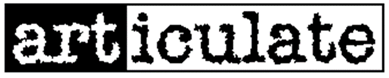 Culture ClubAre you interested in going to the theatre, museums, dance, concerts, cinema, exhibitions, festivals and more?  Each month, Articulate organise visits to arts, creative and cultural events for Glasgow’s care experienced young people aged 14 - 26.  Our young advisers meet on the first Saturday afternoon of each month at CCA cafe for tea and cake to share ideas and plan our calendar of eventsWith financial support from Life Changes Trust and People’s Health Trust.The Young PersonFull Name:Date of Birth:House Number and Street NameCity:  GlasgowPostcode: E-mail Address:Mobile Number:Young Scot Card Number:Professional Support / Referrer Named Contact:Relationship:Mobile Number:Office Phone Number:E-mail Address:Young Person’s Emergency ContactNamed Contact:Relationship:Mobile Number:E-mail Address:Additional InformationPlease tell us a little bit more about the young person here:Travels independently:Travel support required:Accessibility information:Allergies:Health considerations:Permission to be photographed/image used consent:Other:Creative InterestsPlease provide us with information about the young person’s interests and aspirations:Consent to Share InformationThe above named young person has given consent for their personal information to be shared with us so that they can be provided with appropriate options for future Culture Club events and activities.  Articulate’s full privacy statement is available on our website.AuthorisationSigned:Dated: